Nytt tilskudd til snekkerverkstedet
Nytt tilskudd: Mikkel Granrund og Pål Osjord håndterer Lillesand by- og sjøfartsmuseums nyeste tilskudd til snekkerverkstedet. 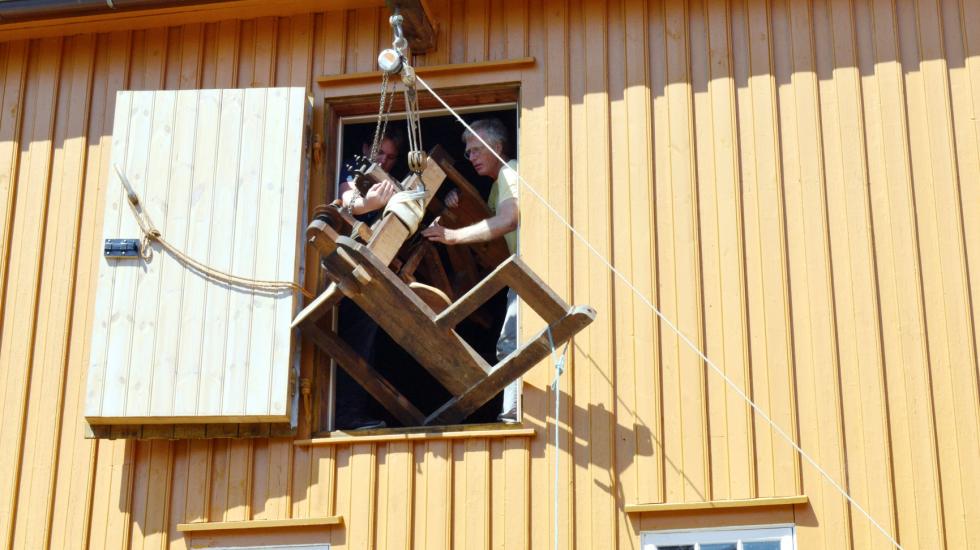 Krevende operasjon: Det krevde mye presisjon å få dreiebenken inn åpningen. 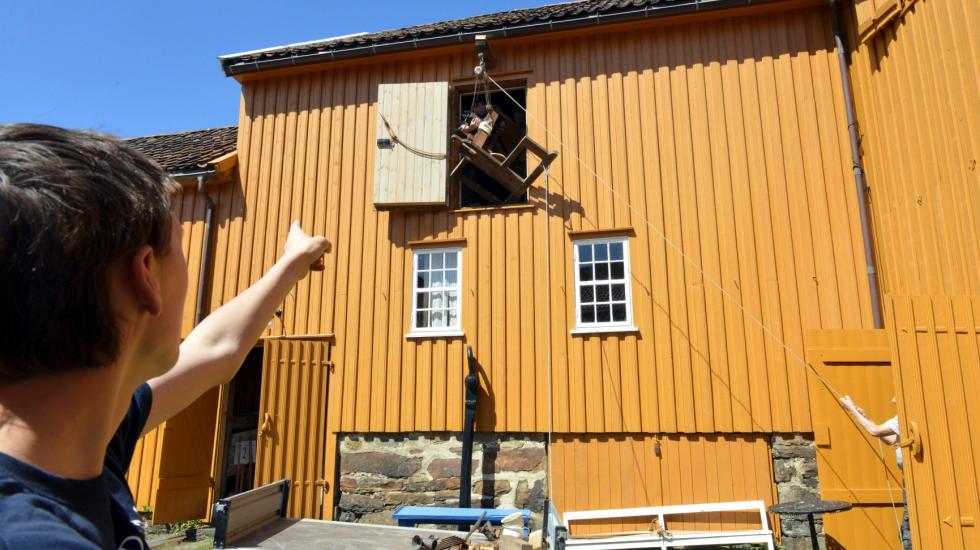 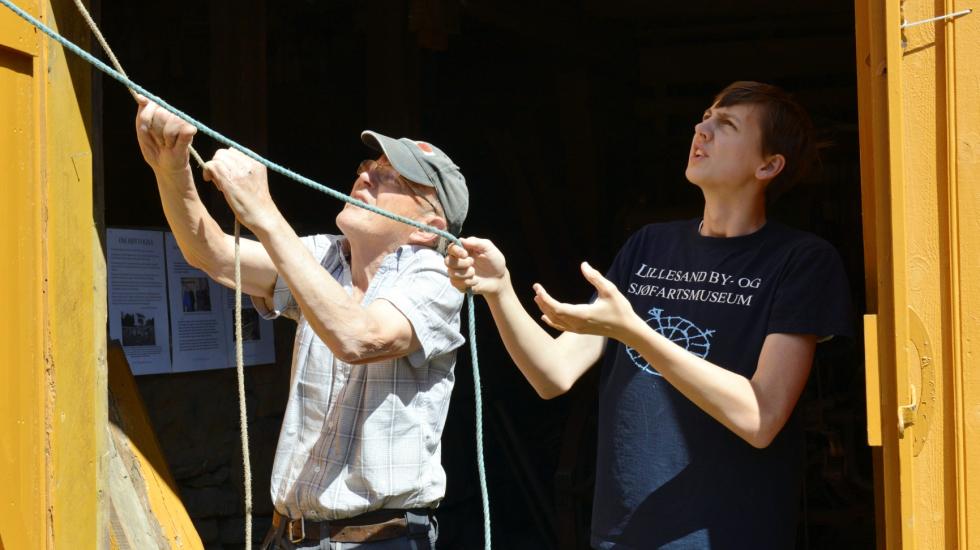 Hjelp: Odd Eigeland (t.v.) fikk hjelp og assistanse av sommervikar Olav Hagestad Nag. + Heiste inn historisk dreiebenk. 10.07.2019 kl 20:00 (Oppdatert 11.07.2019 kl 13:02)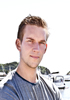 Carl Christian Engstad Tlf: 480 45 901Snekkerverkstedet til Lillesand by- og sjøfartsmuseum er nå komplett med både en motorisert og en håndlaget dreiebenk.Fredag ble den håndlagde dreiebenken fra 1800-tallet heist inn i snekkerverkstedet.– Jeg synes absolutt den passer inn her. Den drives med muskelkraft, sier Odd Eigeland.– Den har tidligere stått på Fossbekk bruk. Den er laget i tre og trøs med foten, som en rokk, opplyser Pål Osjord.Installasjonen fredag var vellykket, til museumsbestyrer Anne Sophie Høegh-Omdals store glede.– Bakgårdsbygningene til museet utvider seg og blir mer komplette i sine utrykk. Det gleder meg stort, sier hun.En dugnadsgjeng fullførte oppbyggingen av snekkerverkstedet og fikk innlagt strøm i 2015.carl.christian@lp.no{{item.title_long}} 